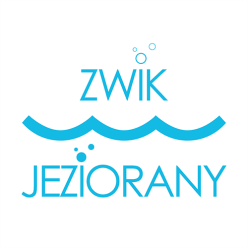 Załącznik nr 3Dane Oferenta:………………………………………………….…………………………………………………...........................................................(miejscowość i data)OŚWIADCZENIEOświadczam, że znany jest mi stan techniczny używanej koparko ładowarki marki JCB, model 4CX 4x4, rok produkcji 2004, numer identyfikacyjny: 0943636, będącej przedmiotem przetargu i z tytułu ewentualnych wad ukrytych nie będę wnosił/a roszczeń w stosunku                             do Zakładu Wodociągów i Kanalizacji  Spółka z ograniczoną odpowiedzialnością                          11-320 Jeziorany  ul. Kolejowa 6.……………………………………………Załącznik nr 4WZÓRUMOWA NR……………………, zawarta dnia……………………………W Jezioranach pomiędzy:Zakładem Wodociągów i Kanalizacji Spółka z ograniczoną odpowiedzialnością,                             ul. Kolejowa 6; 11-320 Jeziorany, zarejestrowana w Sądzie Rejonowym w Olsztynie VIII Wydział Gospodarczy, KRS 0000092159, NIP 7392875701reprezentowanym przez: Pawła Cybulskiego – Prezesa Zarząduzwanym w dalszej treści umowy SprzedawcąaDla przedsiębiorcy......................................................................................................................(nazwa, adres oraz KRS Oferenta lub nr zaświadczenia o wpisie do ewidencji działalności gospodarczej) posiadającą/posiadającym NIP……………………, REGON………………,którego reprezentuje:……………………………zwaną(-ego) dalej KupującymDla osoby fizycznej nie prowadzącej działalności gospodarczejPanią/-em…………………………………….legitymującą/-ym się dowodem osobistym seria…… numer………………. wydanym przez ………………………………………., zamieszkałą/-ym w …………………………… przy ul…………………………………. zwaną (-ego) dalej Kupującym,w wyniku dokonanego przez Sprzedawcę wyboru ofert w pisemnym przetargu nieograniczonym na sprzedaż koparko ładowarki marki JCB, model 4CX 4x4, rok produkcji 2004, numer identyfikacyjny: 0943636, zawarto umowę o następującej treści:  § 1Przedmiotem umowy jest sprzedaż ładowarko koparki marki JCB, model 4CX 4x4,                        rok produkcji 2004, numer identyfikacyjny: 0943636§ 2Sprzedawca oświadcza, że maszyna będąca przedmiotem umowy stanowi jego wyłączną własność, jest wolna od wad prawnych oraz praw osób trzecich, iż nie toczy się żadne postepowanie, którego przedmiotem jest ta maszyna, że nie stanowi on również przedmiotu zabezpieczenia.§ 3Kupujący tytułem ceny za przedmiotową maszynę zapłaci SprzedawcyKwotę brutto: …………………złotych ( słownie:…………………………………..),Przelewem na rachunek bankowy Sprzedawcy nr. 46 8858 1011 2002 0000 0260 5101                    w Spółdzielczy Bank Ludowy, na podstawie faktury VAT wystawionej przez Sprzedawcę w terminie 14 dni od daty jej wystawienia.§ 4Wydanie przedmiotu sprzedaży nastąpi w siedzibie Sprzedawcy, niezwłocznie po wniesieniu należnej kwoty, o której mowa w § 3.Sprzedawca wyda Kupującemu wszystkie posiadane dokumenty dotyczące maszyny, niezbędne do prawidłowego korzystania z niej.§ 5Kupujący stwierdza, że znany jest mu stan techniczny maszyny określony w § 1 niniejszej umowy i oświadcza, że z tego tytułu nie będzie wnosił żadnych roszczeń do Sprzedawcy.Kupujący sprawdził oznaczenia numerowe maszyny i nie wnosi do nich zastrzeżeń.§ 6	Strony ustaliły, że wszelkie koszty związane z realizacją postanowień niniejszej umowy, obciążają Kupującego.§ 7Wszelkie zmiany postanowień umowy wymagają formy pisemnej pod rygorem nieważności.W sprawach nieuregulowanych niniejszą umową mają zastosowanie przepisy Kodeksu cywilnego.Umowę sporządzono w dwóch jednobrzmiących egzemplarzach, po jednym dla każdej ze Stron.                 SPRZDAWCA                                                                    KUPUJĄCY